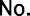 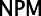 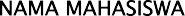 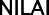 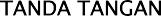 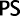 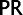 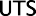 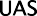 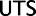 Catatan :	MEDAN....................................................................P ersentase PenilaianPS	: Partisipasi	10%PR	: Tugas dan Aktivitas di Dalam Kelas	50%UTS   : Ujian Tengah Semester	15%UAS   : Ujian Akhir Semester	25%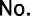 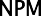 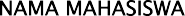 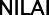 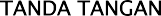 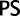 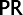 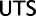 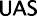 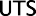 Catatan :	MEDAN....................................................................P ersentase PenilaianPS	: Partisipasi	10%PR	: Tugas dan Aktivitas di Dalam Kelas	50%UTS   : Ujian Tengah Semester	15%UAS   : Ujian Akhir Semester	25%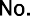 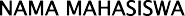 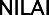 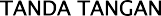 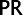 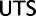 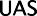 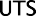 Catatan :	MEDAN....................................................................P ersentase PenilaianPS	: Partisipasi	10%PR	: Tugas dan Aktivitas di Dalam Kelas	50%UTS   : Ujian Tengah Semester	15%UAS   : Ujian Akhir Semester	25%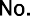 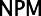 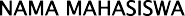 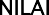 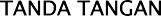 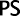 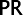 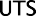 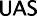 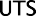 Catatan :	MEDAN....................................................................P ersentase PenilaianPS	: Partisipasi	10%PR	: Tugas dan Aktivitas di Dalam Kelas	50%UTS   : Ujian Tengah Semester	15%UAS   : Ujian Akhir Semester	25%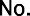 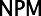 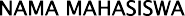 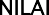 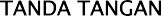 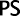 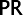 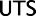 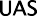 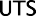 Catatan :	MEDAN....................................................................P ersentase PenilaianPS	: Partisipasi	10%PR	: Tugas dan Aktivitas di Dalam Kelas	50%UTS   : Ujian Tengah Semester	15%UAS   : Ujian Akhir Semester	25%K isaran Penentuan Nilai	Diketahui OlehWakil Dekan Bidang Akademik* Beri tanda X bagi peserta yang tidak hadir	 VIRDA ZIKRIA, SP, M.Sc NIDN.0123069201Kode Mata KuliahTingkat/Semester: AGB22001: I / 1Kode Mata KuliahTingkat/Semester: AGB22001: I / 1Dosen Pengasuh: Prof. YUSNIAR LUBIS, MMADosen Pengasuh: Prof. YUSNIAR LUBIS, MMADosen Penguji:Dosen Penguji:Hari/Tanggal:Hari/Tanggal: KAMIS / 03 FEBRUARI 2022Waktu:Waktu: 10:00-11:40 WIBKelas/Ruang:Kelas/Ruang: A1 / R.II.1No.NPMNAMA MAHASISWANILAINILAINILAINILAITANDA TANGANTANDA TANGANNo.NPMNAMA MAHASISWAPSPRUTSUASUTSUAS1.188220157DITO ARIEF PURIANTO2.188220183RISKI RAMADANI3.218220001AMANDA DELAFRISILA4.218220002MUTYA5.218220003MUHAMMAD IKHSAN KHABIB6.218220004MUHAMMAD FADLI AKBAR7.218220005ALDI FEBRYO WINATA8.218220006FRANS ARDIANSA SITORUS9.218220007ISMAIL10.218220008TIURMAULI SIMBOLON11.218220009HAGAI MARDONGAN PURBA12.218220010YANDA NOVIZA ALFANNY13.218220011WIDYA ASTRID CAROLIN SITORUS14.218220012ARYA SETIAWAN15.218220013CANDRA HERDIANTO M.S16.218220014BOBBY TRIYANDI17.218220015DEA GITBREKA BR GINTING18.218220016DENDI RIKARDO SITUMORANG19.218220017HENDRIK HARIYANTO SIAHAAN20.218220018HABYBULLAH MUSTOPA ZAHRI LUBISKode Mata KuliahTingkat/Semester: AGB22001: I / 1Kode Mata KuliahTingkat/Semester: AGB22001: I / 1Dosen Pengasuh: Prof. YUSNIAR LUBIS, MMADosen Pengasuh: Prof. YUSNIAR LUBIS, MMADosen Penguji:Dosen Penguji:Hari/Tanggal:Hari/Tanggal: KAMIS / 03 FEBRUARI 2022Waktu:Waktu: 10:00-11:40 WIBKelas/Ruang:Kelas/Ruang: A1 / R.II.1No.NPMNAMA MAHASISWANILAINILAINILAINILAITANDA TANGANTANDA TANGANNo.NPMNAMA MAHASISWAPSPRUTSUASUTSUAS21.218220019SARAH OKTAVIA SIDAURUK22.218220020DEVITA SALSABILA PINEM23.218220021UMMI KHAIRANI24.218220022DEVI KHAIRANI LUBIS25.218220023RONALDO SIRINGO RINGO26.218220024AHMAD AL FRASETYO27.218220025ASTER MAROLOP MANIK28.218220026IQBAL DIRGANTARA WAM29.218220027KAISAR GULNAWAN30.218220028JODI EL ROEHY SIRINGO-RINGO31.218220029DWIKA YOSEFA SIREGAR32.218220030RICKY ANANDA PUTRA SEMBIRING33.218220031ALFAT RIZKY34.218220032ROHANTA PUTRI PANGGABEAN35.218220033APRI FRANSISKUS SEMBIRING36.218220034DEDYWAN PURBA37.218220035ZIDANE MANUELA SIMANJUNTAK38.218220036PRATICIA39.218220037DELWIN YUDA MALAU40.218220038DAUD WELLSUN TOBINGKode Mata KuliahTingkat/Semester: AGB22001: I / 1Kode Mata KuliahTingkat/Semester: AGB22001: I / 1Dosen Pengasuh: Prof. YUSNIAR LUBIS, MMADosen Pengasuh: Prof. YUSNIAR LUBIS, MMADosen Penguji:Dosen Penguji:Hari/Tanggal:Hari/Tanggal: KAMIS / 03 FEBRUARI 2022Waktu:Waktu: 10:00-11:40 WIBKelas/Ruang:Kelas/Ruang: A1 / R.II.1No.NPMNAMA MAHASISWANILAINILAINILAINILAITANDA TANGANTANDA TANGANNo.NPMNAMA MAHASISWAPSPRUTSUASUTSUAS41.218220039MUHAMMAD YUSUF DALIMUNTHE42.218220040AGIEL PRIO ANGGORO43.218220041JANNUS ROBERTO44.218220042SEPTYA OXANA45.218220043RUT SAHANAYA NABABAN46.218220044ENJELINA47.218220045SRI YANNA BARUS48.218220046YOHANA TERTIA ZEBUA49.218220047DANIEL RICHARDHASUDUNGAN SIMANJUNTAK50.218220048ANDRIAN DICKY LEONARDO SITANGGANG51.218220049YULIANTO ZEBUA52.218220050ERIN NURAISYAH53.218220051PORFIL GOWASA54.218220052OTNIEL PARTAHI SIAHAAN55.218220053RICAD IMANUEL MANIK56.218220054ANDREAS HUTABARAT57.218220055ANDREAS MORADO SILITONGA58.218220056ATIKAH HALIM59.218220057RAHUMALEMNA BR PURBA60.218220058AGUNG WAHYUDIKode Mata KuliahTingkat/Semester: AGB22001: I / 1Kode Mata KuliahTingkat/Semester: AGB22001: I / 1Dosen Pengasuh: Prof. YUSNIAR LUBIS, MMADosen Pengasuh: Prof. YUSNIAR LUBIS, MMADosen Penguji:Dosen Penguji:Hari/Tanggal:Hari/Tanggal: KAMIS / 03 FEBRUARI 2022Waktu:Waktu: 10:00-11:40 WIBKelas/Ruang:Kelas/Ruang: A1 / R.II.1No.NPMNAMA MAHASISWANILAINILAINILAINILAITANDA TANGANTANDA TANGANNo.NPMNAMA MAHASISWAPSPRUTSUASUTSUAS61.218220059AKBAR PRANANDA SIREGAR62.218220060LULUAN GANDA SITORUS63.218220061CHRISTIAN ALEX SANDRO SARAGIH64.218220062SENTIANIS PUTRI BR. PURBA65.218220063RISKY RASDIANTO PANJAITAN66.218220064RIKO JANSEN PURBA67.218220065AMIR BOINARDO TINAMBUNAN68.218220066NICOLAS D.J. MUNTHE69.218220067SOVIAN RIFALDY PANJAITAN70.218220068RANDI JONATHAN SAGALA71.218220069HENNY ROMIAN SILALAHI72.218220070NURMITA HALOHO73.218220071GIDEONO DAELI74.218220072ULINA BR GULTOM75.218220073MUHAMMAD FARDIANSYAH PUTRA76.218220074SINDU PRAHMANA77.218220075RIZKI KURNIAWAN BERUTU78.218220076EDO NATHANAEL TAMBA79.218220077ARDHI FAUZI80.218220078RYAN ALFREDO SINAGAKode Mata KuliahTingkat/Semester: AGB22001: I / 1Kode Mata KuliahTingkat/Semester: AGB22001: I / 1Dosen Pengasuh: Prof. YUSNIAR LUBIS, MMADosen Pengasuh: Prof. YUSNIAR LUBIS, MMADosen Penguji:Dosen Penguji:Hari/Tanggal:Hari/Tanggal: KAMIS / 03 FEBRUARI 2022Waktu:Waktu: 10:00-11:40 WIBKelas/Ruang:Kelas/Ruang: A1 / R.II.1No.NPMNAMA MAHASISWANILAINILAINILAINILAITANDA TANGANTANDA TANGANNo.NPMNAMA MAHASISWAPSPRUTSUASUTSUAS81.218220079RAMADYANSYAH BRAMPU82.218220080SANTI MARIANTI BR MANULLANG83.218220081ADE KRISNA SINAGA84.218220082ANGGUN PRATIWI SIDABARIBA85.218220083NANDA AULIA86.218220084FEBRI IRWANSYAH87.218220085BAYU88.218220086NUGIE ANUGERAH SIPAHUTAR89.218220087DWI ANGGITA PUTRI SIMANJUNTAK90.218220088ERICK ARNOL HATIGORAN SIRINGO-RINGO91.218220089BENI PORLAN SIAHAAN92.218220090WINKY WIRAWAN PURBA93.218220091DIDO FERNANDES HAMONANGAN94.218220092CHRISTO LAUT HASIHOLAN95.218220093NAJMI MUNAWWARAH NDRURU96.218220094ERICHO VIVIA TARIGAN97.218220095MELY YUNIATI BR RAMBE